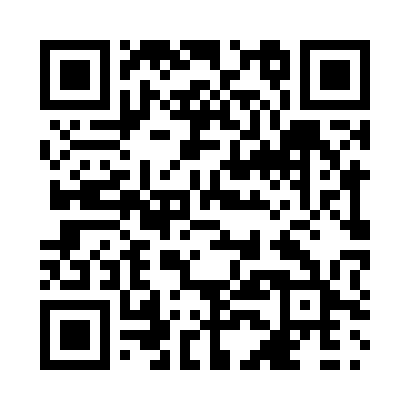 Prayer times for Cape Dauphin, Nova Scotia, CanadaWed 1 May 2024 - Fri 31 May 2024High Latitude Method: Angle Based RulePrayer Calculation Method: Islamic Society of North AmericaAsar Calculation Method: HanafiPrayer times provided by https://www.salahtimes.comDateDayFajrSunriseDhuhrAsrMaghribIsha1Wed4:095:4712:596:018:119:492Thu4:075:4512:596:018:129:513Fri4:055:4412:596:028:149:534Sat4:035:4212:586:038:159:555Sun4:015:4112:586:048:169:576Mon3:595:4012:586:048:189:597Tue3:575:3812:586:058:1910:018Wed3:555:3712:586:068:2010:039Thu3:535:3512:586:078:2110:0510Fri3:515:3412:586:078:2310:0711Sat3:495:3312:586:088:2410:0912Sun3:475:3112:586:098:2510:1013Mon3:455:3012:586:108:2610:1214Tue3:435:2912:586:108:2810:1415Wed3:415:2812:586:118:2910:1616Thu3:395:2712:586:128:3010:1817Fri3:375:2612:586:128:3110:2018Sat3:365:2412:586:138:3210:2219Sun3:345:2312:586:148:3410:2320Mon3:325:2212:586:158:3510:2521Tue3:315:2112:586:158:3610:2722Wed3:295:2012:586:168:3710:2923Thu3:275:2012:596:168:3810:3124Fri3:265:1912:596:178:3910:3225Sat3:245:1812:596:188:4010:3426Sun3:235:1712:596:188:4110:3627Mon3:215:1612:596:198:4210:3728Tue3:205:1512:596:208:4310:3929Wed3:195:1512:596:208:4410:4130Thu3:175:1412:596:218:4510:4231Fri3:165:1312:596:218:4610:44